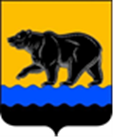 СЧЁТНАЯ ПАЛАТА ГОРОДА НЕФТЕЮГАНСКА16 мкрн., д. 23, помещение № 97, г. Нефтеюганск, Ханты-Мансийский автономный округ - Югра(Тюменская область), 628310, телефон: 20-30-54, факс: 20-30-63 е-mail: sp-ugansk@mail.ru_____________________________________________________________________________________ЗАКЛЮЧЕНИЕ на проект изменений в муниципальную программу города Нефтеюганска «Социально-экономическое развитие города Нефтеюганска»Счётная палата города Нефтеюганска на основании статьи 157 Бюджетного кодекса Российской Федерации, Положения о Счётной палате города Нефтеюганска, рассмотрев проект постановления «О внесении изменений в постановление администрации города Нефтеюганска от 15.11.2018 № 603-п «Об утверждении муниципальной программы города Нефтеюганска «Социально-экономическое развитие города Нефтеюганска» (далее по тексту – проект изменений, муниципальная программа), сообщает следующее:1. Порядок принятия решения о разработке муниципальных программ города Нефтеюганска, их формирования, утверждения и реализации, утверждён постановлением администрации города Нефтеюганска от 18.04.2019 № 77-нп 
«О модельной муниципальной программе города Нефтеюганска, порядке принятия решения о разработке муниципальных программ города Нефтеюганска, их формирования, утверждения и реализации» (далее по тексту – Модельная программа, Порядок).В соответствии с пунктом 1.2 Порядка муниципальной программой является документ стратегического планирования, содержащий комплекс мероприятий, взаимоувязанных по задачам, срокам осуществления, исполнителям и ресурсам, обеспечивающих наиболее эффективное достижение целей и решение задач в конкретной области или сфере социально-экономического развития города Нефтеюганска.Ожидаемый результат (показатель) муниципальной программы количественно выражает характеристику состояния (изменение состояния) социально-экономического развития города, отражает результаты реализации программы (достижения цели или решения задачи). В соответствии с решением Думы города Нефтеюганска от 31.10.2018 
№ 483-VI «Об утверждении Стратегии социально-экономического развития муниципального образования город Нефтеюганск на период до 2030 года» (далее по тексту - Стратегия) единую базу для разработки документов стратегического планирования формирует Стратегия города.В соответствии со Стратегией основным инструментом, обеспечивающим реализацию муниципальной политики в области социально-экономического развития, являются муниципальные программы. Муниципальные программы реализуются в соответствии с приоритетными направлениями социально-экономического развития города Нефтеюганска.Таблицей 2 Стратегии определены целевые показатели социально-экономического развития муниципального образования город Нефтеюганск 
до 2030 года, где наряду прочих предусмотрены показатели:- число субъектов малого и среднего предпринимательства (в т.ч. индивидуальные предприниматели) единиц на 10 тыс. человек населения – на 2024 год 422,4, на 2025 год 435,1, на 2026 год 452,5;- доля среднесписочной численности работников (без внешних совместителей) малых и средних предприятий в среднесписочной численности работников (без внешних совместителей) всех предприятий и организаций – на 2024 год 33,7, на 2025 год 34,5, на 2026 год 35,9.При этом, муниципальной программой сформированы показатели, которые не соответствуют наименованиям, значениям целевых показателей Стратегии, а именно:- число субъектов малого и среднего предпринимательства, в том числе физических лиц, применяющих «Налог на профессиональный доход», на 10 тыс. населения (ед.) – на 2024 год 410,1 на 2025 год 460,1, на 2026 год 510,1;- доля среднесписочной численности занятых на малых и средних предприятиях в общей численности работающих (%) – на 2024 год 25, на 2025 год 26, на 2026 год 27.Таким образом, показатели муниципальной программы не согласованы 
с целевыми показателями Стратегии.2. В нарушение Модельной программы:- пункта 7.1, муниципальная программа не содержит реестр документов, входящих в состав муниципальной программы;- не установлена связь показателя «Развитие услуги доставки готовых блюд организаций общественного питания в общедоступной сети, единиц на 1000 жителей» с задачами структурных элементов, установленных таблицей 
4 «Структура муниципальной программы».Рекомендуем устранить замечания и учесть дальнейшую нумерацию таблиц в паспорте муниципальной программы.- в графе 3 «Краткое описание ожидаемых эффектов от реализации задачи структурного элемента» таблицы 4 «Структура муниципальной программы» не приводится описание социальных, экономических и иных эффектов реализации каждой задачи структурного элемента муниципальной программы. Например, пунктом 1.5 таблицы 4 предусмотрено комплексное процессное мероприятие «Предоставление в пользование муниципального имущества организациям», а также задача «Создание благоприятных условий для устойчивого развития малого и среднего предпринимательства». Ожидаемый эффект от реализации задачи структурного элемента определён: «Осуществление на основании муниципальных контрактов (договоров) на выполнение работ по формированию земельных участков, комплексных кадастровых работ и определение оценки (рыночной стоимости земельных участков, объектов незавершённого строительства, стоимости сноса самовольной постройки или её приведение в соответствие с установленными требованиями), проведение кадастровых работ по подготовке актов (при государственном кадастровом учёте и государственной регистрации прекращении прав либо при государственном кадастровом учёте в связи с прекращением существования здания, сооружения, объекта незавершённого строительства, помещения) и земельных участков».При этом, социальным эффектом является конкретный общественный и социально значимый результат, ожидаемый от реализации мероприятия.Таким образом, в графе 3 «Краткое описание ожидаемых эффектов от реализации задачи структурного элемента» таблицы 4 «Структура муниципальной программы» необходимо отражать информацию о социальных, экономических и иных эффектах, то есть результатах, полученных от осуществления мероприятия, реализации задачи.Рекомендуем проанализировать положения графы 3 «Краткое описание ожидаемых эффектов от реализации задачи структурного элемента» таблицы 4 «Структура муниципальной программы» в части отражения в ней социальных, экономических и иных эффектов реализации задач структурных элементов муниципальной программы.3. В ходе экспертизы рассмотрены плановые расходы на очередной финансовый год и плановый период, ввиду того что расчёты предоставлены ответственным исполнителем муниципальной программы на 2024, 2025 и 2026 годы.Проектом изменений планируется финансирование:1) Регионального проекта «Создание условий для лёгкого старта и комфортного ведения бизнеса» ответственному исполнителю – администрации города Нефтеюганска за счёт:- окружного бюджета на 2024 год 523,800 тыс. рублей, на 2025 год 523,800 тыс. рублей, на 2026 год 465,600 тыс. рублей;- местного бюджета на 2024 год 58,200 тыс. рублей, на 2025 год 58,200 тыс. рублей, на 2026 год 51,800 тыс. рублей;2) Регионального проекта «Акселерация субъектов малого и среднего предпринимательства» ответственному исполнителю – администрации города Нефтеюганска за счёт: - окружного бюджета на 2024 год 6 402,300 тыс. рублей, на 2025 год                    6 402,300 тыс. рублей, на 2026 год 4 074,200 тыс. рублей;- местного бюджета на 2024 год 3 032,800 тыс. рублей, на 2025 год 3 032,800 тыс. рублей, на 2026 год 3 039,200 тыс. рублей;3) комплексного процессного мероприятия «Популяризация предпринимательства» ответственному исполнителю – администрации города Нефтеюганска за счёт местного бюджета на 2024 год 60,000 тыс. рублей, на 2025 год 60,000 тыс. рублей, на 2026 год 60,000 тыс. рублей;4) комплексного процессного мероприятия «Финансовая поддержка субъектов малого и среднего предпринимательства, имеющих статус «социальное предприятие» ответственному исполнителю – администрации города Нефтеюганска за счёт средств местного бюджета на 2024 год 600,000 тыс. рублей, на 2025 год 600,000 тыс. рублей, на 2026 год 600,000 тыс. рублей;5) комплексного процессного мероприятия «Обеспечение деятельности органов местного самоуправления города Нефтеюганска» ответственному исполнителю – администрации города Нефтеюганска за счёт средств местного бюджета на 2024 год 292 383,400 тыс. рублей, на 2025 год 293 622,200 тыс. рублей, на 2026 год 292 311,900 тыс. рублей;6) комплексного процессного мероприятия «Выполнение других обязательств муниципального образования» ответственному исполнителю – администрации города Нефтеюганска за счёт средств местного бюджета на 2024 год 1 380,500 тыс. рублей, на 2025 год 1 380,500 тыс. рублей, на 2026 год 1 380,500 тыс. рублей;7) комплексного процессного мероприятия «Обеспечение функций казённого учреждения» ответственному исполнителю – администрации города Нефтеюганска за счёт средств местного бюджета на 2024 год 124 747,200 тыс. рублей, на 2025 год 127 329,900 тыс. рублей, на 2026 год 128 104,600 тыс. рублей;8) комплексного процессного мероприятия «Проведение работ по оценке и формированию земельных участков в целях эффективного управления земельными ресурсами» департаменту градостроительства и земельных отношений администрации города Нефтеюганска за счёт средств местного бюджета на 2024 год 1 300,000 тыс. рублей, на 2025 год 1 300,000 тыс. рублей, на 2026 год 1 300,000 тыс. рублей;  9) комплексного процессного мероприятия «Реализация переданных государственных полномочий на осуществление деятельности по содержанию штатных единиц органов местного самоуправления» ответственному исполнителю – администрации города Нефтеюганска за счёт: - окружного бюджета на 2024 год 34 837,100 тыс. рублей, на 2025 год                  34 535,900 тыс. рублей, на 2026 год 34 570,500 тыс. рублей;- местного бюджета на 2024 год 66,900 тыс. рублей, на 2025 год 66,900 тыс. рублей, на 2026 год 66,900 тыс. рублей;10) комплексного процессного мероприятия «Осуществление государственных полномочий по составлению (изменению) списков кандидатов в присяжные заседатели федеральных судов общей юрисдикции в Российской Федерации» ответственному исполнителю – администрации города Нефтеюганска за счёт средств федерального бюджета на 2024 год 5,800 тыс. рублей, на 2025 год 8,900 тыс. рублей, на 2026 год 109,900 тыс. рублей;11) комплексного процессного мероприятия «Развитие сельскохозяйственного производства, рыбохозяйственного комплекса и деятельности по заготовке и переработке дикоросов» ответственному исполнителю – администрации города Нефтеюганска за счёт окружного бюджета на 2024 год 15 867,200 тыс. рублей, на 2025 год 15 884,400  тыс. рублей, на 2026 год 15 899,500 тыс. рублей.4. Финансовые показатели, содержащиеся в проекте изменений, не соответствуют расчётам, предоставленным на экспертизу.Комплексные мероприятия «Обеспечение деятельности органов местного самоуправления города Нефтеюганска», «Выполнение других обязательств муниципального образования» не обеспечено финансированием в полном объёме, необходимом для их реализации в соответствии с финансово-экономическими обоснованиями, предоставленными на экспертизу, например 
в части следующих расходов:- очистка кровли от снега; оказание услуг по ТО, текущему и АВР внутренних и наружных электросетей и электрооборудования; оказание услуг по техническому обслуживанию лифта; ТО и эксплуатация тепловых энергоустановок; гидропневматическая промывка и опрессовка отопительных систем; ТО и аварийно-восстановительные работы внутренних трубопроводов и санитарно-технических приборов;- аттестация объекта информации (кабинет главы, малый зал), проведение периодического контроля ВП Спецчасть.Рекомендуем оценить реалистичность исполнения указанных мероприятий.	На основании вышеизложенного, по итогам проведения экспертизы, предлагаем рассмотреть рекомендации, отражённые в настоящем заключении. Информацию о решениях, принятых по результатам рассмотрения настоящего заключения, направить в адрес Счётной палаты до 30.11.2023 года.Председатель					               		             С.А. ГичкинаИсполнитель:начальник инспекторского отдела № 3Счётной палаты города НефтеюганскаФилатова Юлия ЕвгеньевнаТел. 8 (3463) 20-33-03Исх. от 23.11.2023 № СП-685-3 